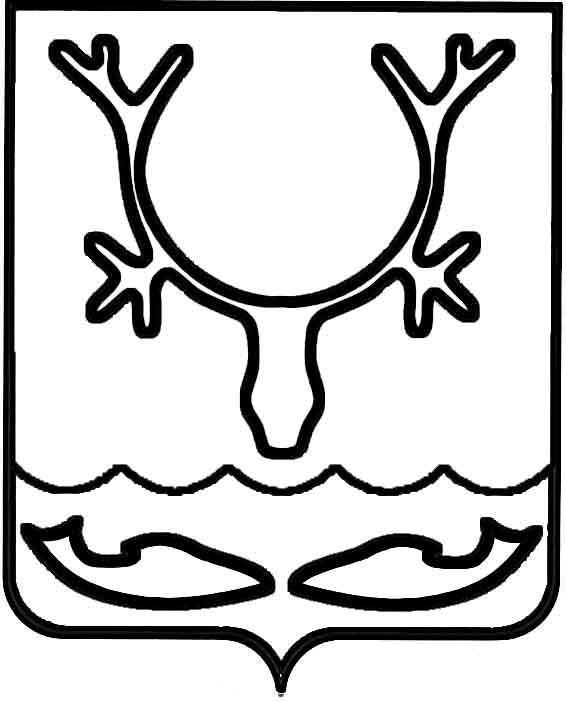 Администрация муниципального образования
"Городской округ "Город Нарьян-Мар"ПОСТАНОВЛЕНИЕО внесении изменений в Порядок предоставления грантов в форме субсидий победителям конкурса "Лучшее территориальное общественное самоуправление города Нарьян-Мара", утвержденный постановлением Администрации муниципального образования "Городской округ "Город Нарьян-Мар" от 10.02.2020 № 90В соответствии с пунктом 4 статьи 78.1 Бюджетного кодекса Российской Федерации, частью 11 статьи 27 Федерального закона от 06.10.2003 № 131-ФЗ 
"Об общих принципах организации местного самоуправления в Российской Федерации", пунктом 33 части 1 статьи 6 Устава муниципального образования "Городской округ "Город Нарьян-Мар" Администрация муниципального образования "Городской округ "Город Нарьян-Мар"П О С Т А Н О В Л Я Е Т:Внести в Порядок предоставления грантов в форме субсидий победителям конкурса "Лучшее территориальное общественное самоуправление города Нарьян-Мара", утвержденный постановлением Администрации муниципального образования "Городской округ "Город Нарьян-Мар" от 10.02.2020 № 90 следующие изменения:В пункте 1.2 слова ", целей" исключить.Пункт 1.3 дополнить подпунктом 9 следующего содержания:"9) органы муниципального финансового контроля –  Контрольно-счетная палата муниципального образования "Городской округ "Город Нарьян-Мар", структурное подразделение Администрации муниципального образования "Городской округ "Город Нарьян-Мар", уполномоченное на организацию и проведение проверок соблюдения получателем средств из бюджета муниципального образования "Городской округ "Город Нарьян-Мар" условий и порядка предоставления финансовой поддержки и иных требований, установленных соответствующими нормативными правовыми актами.".В наименовании раздела VI слова ", целей" исключить.Абзац первый пункта 6.4 изложить в следующей редакции:"6.4. Организатор конкурса, органы муниципального финансового контроля
 в обязательном порядке осуществляют проверку соблюдения получателями грантов условий и порядка их предоставления, в том числе в части достижения результатов предоставления субсидии.".В пункте 6.9 слова ", целей" исключить.Приложение 4 к Порядку изложить в следующей редакции:"Приложение 4к Порядку предоставления грантовв форме субсидий победителям конкурса"Лучшее территориальное общественноесамоуправление города Нарьян-Мара"ОЦЕНОЧНЫЙ ЛИСТЧлен Комиссии _____________ ____________________              (подпись)   (расшифровка подписи)".Настоящее постановление вступает в силу после его официального опубликования.05.07.2022№8511. Фамилия, инициалы члена Комиссии1. Фамилия, инициалы члена Комиссии2. Наименование ТОС (номер заявки)2. Наименование ТОС (номер заявки)РешениеРешениеРешениеДаНетДопустить заявителя к участию в конкурсе?Допустить заявителя к участию в конкурсе?Допустить заявителя к участию в конкурсе?№Наименование критерияРазмер балловРазмер балловОценка в баллах1Проектная деятельность ТОС (участие в конкурсах проектов, качество и значимость реализованных проектов)0 - ТОС не принимал участие в конкурсах;5 - ТОС принимал участие в конкурсах и реализовал один проект;10 - ТОС принимал участие в конкурсах и реализовал два проекта;15 - ТОС принимал участие в конкурсах и реализовал три проекта;20 - ТОС активно принимал участие в конкурсах и реализовал более трех проектов.0 - ТОС не принимал участие в конкурсах;5 - ТОС принимал участие в конкурсах и реализовал один проект;10 - ТОС принимал участие в конкурсах и реализовал два проекта;15 - ТОС принимал участие в конкурсах и реализовал три проекта;20 - ТОС активно принимал участие в конкурсах и реализовал более трех проектов.2Работа органа ТОС по вовлечению жителей в процесс принятия решений, в том числе количество проведенных собраний (советов, конференций, заседаний органа ТОС) и рассматриваемые вопросы0 - информация о работе по вовлечению жителей не отражена в заявке;5 - мероприятия по вовлечению жителей проводились 1 раз в год, рассматриваемые вопросы отражены;10 - мероприятия по вовлечению жителей проводились 2 и более раза в год, рассматриваемые вопросы отражены.0 - информация о работе по вовлечению жителей не отражена в заявке;5 - мероприятия по вовлечению жителей проводились 1 раз в год, рассматриваемые вопросы отражены;10 - мероприятия по вовлечению жителей проводились 2 и более раза в год, рассматриваемые вопросы отражены.3Осуществление деятельности ТОС, направленной на благоустройство территории и охрану природы, привлечение жителей территории, на которой осуществляется ТОС, к участию в благоустройстве и озеленении территории, проведение субботников0 - в заявке не отражена деятельность ТОС, направленная на благоустройство территории и охрану природы, привлечение жителей территории, на которой осуществляется ТОС, к участию в благоустройстве и озеленении территории, проведение субботников;10 - ТОС осуществлял деятельность, направленную на благоустройство территории и охрану природы, привлечение жителей территории, на которой осуществляется ТОС, к участию в благоустройстве и озеленении территории, проведение субботников.0 - в заявке не отражена деятельность ТОС, направленная на благоустройство территории и охрану природы, привлечение жителей территории, на которой осуществляется ТОС, к участию в благоустройстве и озеленении территории, проведение субботников;10 - ТОС осуществлял деятельность, направленную на благоустройство территории и охрану природы, привлечение жителей территории, на которой осуществляется ТОС, к участию в благоустройстве и озеленении территории, проведение субботников.4Привлечение внебюджетных средств на осуществление деятельности ТОС, объемы привлеченного внебюджетного финансирования0 - ТОС не привлек внебюджетных средств;5 - ТОС привлек менее 30 тыс. рублей;10 - ТОС привлек менее 50 тыс. рублей;20 - ТОС привлек более 50 тыс. рублей.0 - ТОС не привлек внебюджетных средств;5 - ТОС привлек менее 30 тыс. рублей;10 - ТОС привлек менее 50 тыс. рублей;20 - ТОС привлек более 50 тыс. рублей.5Освещение информации о деятельности и достижениях ТОС в средствах массовой информации, в том числе в социальных сетях0 - информации о деятельности и достижениях ТОС в средствах массовой информации (социальных сетях) не освещается;10 - информации о деятельности и достижениях ТОС в средствах массовой информации (социальных сетях) освещается.0 - информации о деятельности и достижениях ТОС в средствах массовой информации (социальных сетях) не освещается;10 - информации о деятельности и достижениях ТОС в средствах массовой информации (социальных сетях) освещается.6Деятельность ТОС по организации и проведению мероприятий и праздников0 - информация о деятельности ТОС по организации и проведению мероприятий и праздников не отражена в заявке;5 - деятельность ТОС по организации и проведению мероприятий и праздников отражена, проведено 1 мероприятие;10 - деятельность ТОС по организации и проведению мероприятий и праздников отражена, проведено 2 и более мероприятий.0 - информация о деятельности ТОС по организации и проведению мероприятий и праздников не отражена в заявке;5 - деятельность ТОС по организации и проведению мероприятий и праздников отражена, проведено 1 мероприятие;10 - деятельность ТОС по организации и проведению мероприятий и праздников отражена, проведено 2 и более мероприятий.7Деятельность ТОС, направленная на содействие органам внутренних дел в поддержании общественного порядка0 - информация о деятельности ТОС, направленной на содействие органам внутренних дел в поддержании общественного порядка, не отражена в заявке;5 - информация о деятельности ТОС, направленной на содействие органам внутренних дел в поддержании общественного порядка, отражена в заявке.0 - информация о деятельности ТОС, направленной на содействие органам внутренних дел в поддержании общественного порядка, не отражена в заявке;5 - информация о деятельности ТОС, направленной на содействие органам внутренних дел в поддержании общественного порядка, отражена в заявке.8Деятельность ТОС по организации работы по рассмотрению обращений граждан0 - информация о деятельности ТОС по организации работы по рассмотрению обращений граждан не отражена в заявке;5 - информация о деятельности ТОС по организации работы по рассмотрению обращений граждан отражена в заявке.0 - информация о деятельности ТОС по организации работы по рассмотрению обращений граждан не отражена в заявке;5 - информация о деятельности ТОС по организации работы по рассмотрению обращений граждан отражена в заявке.9Деятельность ТОС по подготовке и направлению предложений в органы местного самоуправления по улучшению деятельности ТОС0 - информация о деятельности ТОС по подготовке и направлению предложений в органы местного самоуправления по улучшению деятельности ТОС не отражена в заявке;5 - информация о деятельности ТОС по подготовке и направлению предложений в органы местного самоуправления по улучшению деятельности ТОС отражена в заявке.0 - информация о деятельности ТОС по подготовке и направлению предложений в органы местного самоуправления по улучшению деятельности ТОС не отражена в заявке;5 - информация о деятельности ТОС по подготовке и направлению предложений в органы местного самоуправления по улучшению деятельности ТОС отражена в заявке.Итого:Итого:Итого:Итого:Глава города Нарьян-Мара О.О. Белак